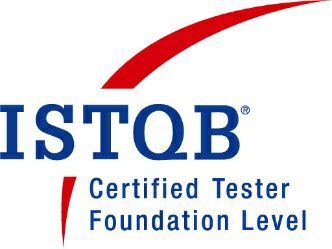 Objective:To work as an Experienced Software Testing Engineer in an organization that provides ample opportunities to learn and to contribute my knowledge and seeking a challenging position to prove my abilities in a growing Environment.Professional Summary:The 1.5 years of experience in Quality Assurance has helped me to gain good knowledge in different phases of software testing cycleAs a single resource who handled the entire application all alone Testing the application across devices and platforms has given an enriched experience in mobile testing (Android) and Web application Exposure to all stages of software Testing Life Cycles & Test Defect Life Cycle Precise experience in different types of testing like Black-box, Sanity, Integration, Regression & End-to-End testing Proficient work experience in preparation of various Test Documents including the Requirement Traceability Matrix, Test Plan, Test Cases, Defect Report and the End of Test Report. Good Judgmental skills to identify high risk areas of applicationsPrecise experience in Project Management skills by handling all Meetings, Data analysis, Documentation and Business reports.Strong experience in Defect Management process using JIRA toolWorked closely with development and Technical Support teams to resolve quality issues.Provided demo for clients to explain about the features of our application that helped to gain good profit to the company  PROFESSIONAL EXPERIENCE:PROJECT: Project NameCompany: Company NameRole: Software Testing EngineerElectrical Engineer:Education QualificationCOLLEGIATE EDUCATION (2010-2014)Institution		  :   University		  :   Degree                          :   B.E (Electronics and communication Engineering)Aggregate		  :   7.66 (CGPA)HIGHER SECONDARY EDUCATION (2008-2010) Institution                    :  Board                           :  State boardPercentage            	  :  87.58%SECONDARY SCHOOL EDUCATION (2007-2008)Institution                    :  Board                           :  MatriculationPercentage 		  :  73.8%Professional Qualifications and AffiliationsISTQB – Certified Software tester – Foundation Level from Global association for Quality Management (GAQM)Diploma in computer applications (DCA) AchievementsGot “A Grade” Certificate in National Services Scheme (NSS).As a lead organized a national level symposium in college – DWELL’12Won 1st prize in Circuit Debugging in a Technical symposium.Other TraitsCreating a positive environmentAbility to mingle with team easilyUrge in upgrading skillsPersonal ProfileParents Name		:              Permanent address	:              Date of Birth		: Gender		 	:  Marital status              :  Passport Number	:  Nationality		:  IndianLanguages Known	:  English, Tamil, and HindiDECLARATION		I, Your Name, hereby declare that the information contained herein is true and correct to the best of my knowledge and belief.Date: 											 (Your Name)Period	December 2016 – PresentProject DescriptionProject DescriptionResponsibilities Involves understanding of requirements, providing estimates for testing, preparation of test cases, execute test cases and finding, logging and tracking defects in JIRA tool, Preparing Requirement Traceability matrix, sends status report of the project daily. The interactions with the Developers have resulted in better understanding of the client requirements in Web application and Mobile applications (Android application for Teachers and Parents).Driving defect tracking calls with developers and PM’s involved in it.Training on payments testing which includes types of cards, types of account in banks, SWIFT network, clearing and settlements process in different countries.Period	December 2014- October 2016DescriptionWorked as a Project Engineer at Kaluvan Electromechanical Works LLC, Dubai, UAE in Commercial and Residential projects